КСП  по обучению грамоте в 1 классе 3 четверть 20 урокСквозная  тема:Сквозная  тема:Сквозная  тема:Сквозная  тема:ПутешествиеПутешествиеПутешествиеШкола: № 22Школа: № 22Школа: № 22Школа: № 22Школа: № 22Школа: № 22Школа: № 22Дата: 31.01.2017Дата: 31.01.2017Дата: 31.01.2017Дата: 31.01.2017ФИО учителя: Сарсенова А.А.ФИО учителя: Сарсенова А.А.ФИО учителя: Сарсенова А.А.Класс: 1 «В»Класс: 1 «В»Класс: 1 «В»Класс: 1 «В»Количество присутствующих:                         отсутствующих:Количество присутствующих:                         отсутствующих:Количество присутствующих:                         отсутствующих:Тема урока:Тема урока:Тема урока:Тема урока:Экскурсия на стройкуЭкскурсия на стройкуЭкскурсия на стройкуЦели обучения, которые достигаются на данном уроке (ссылка на учебную программу):Цели обучения, которые достигаются на данном уроке (ссылка на учебную программу):Цели обучения, которые достигаются на данном уроке (ссылка на учебную программу):Цели обучения, которые достигаются на данном уроке (ссылка на учебную программу):Цели обучения, которые достигаются на данном уроке (ссылка на учебную программу):Цели обучения, которые достигаются на данном уроке (ссылка на учебную программу):Цели обучения, которые достигаются на данном уроке (ссылка на учебную программу):1.1.2.1 Определять, о ком/о чем говорится в тексте, и понимать, что хотел сказать автор. 1.2.3.1 Определять начало, середину и конец текста с помощью учителя. 1.2.4.1 Понимать лексическое значение и смысл слов с учетом обобщенности их значений (слова-предметы, слова-признаки, слова-действия); близкие/противоположные по значению, многозначные слова (с помощью учителя).1.3.6.1Писать простые предложения/тексты (сообщение, поздравление, письмо и т.д.) с помощью учителя).1.3.9.1 Списывать/писать слова, написание которых расходится с произношением (вода, снег, пенал и т.д.), соблюдать правила переноса (с помощью учителя).1.1.2.1 Определять, о ком/о чем говорится в тексте, и понимать, что хотел сказать автор. 1.2.3.1 Определять начало, середину и конец текста с помощью учителя. 1.2.4.1 Понимать лексическое значение и смысл слов с учетом обобщенности их значений (слова-предметы, слова-признаки, слова-действия); близкие/противоположные по значению, многозначные слова (с помощью учителя).1.3.6.1Писать простые предложения/тексты (сообщение, поздравление, письмо и т.д.) с помощью учителя).1.3.9.1 Списывать/писать слова, написание которых расходится с произношением (вода, снег, пенал и т.д.), соблюдать правила переноса (с помощью учителя).1.1.2.1 Определять, о ком/о чем говорится в тексте, и понимать, что хотел сказать автор. 1.2.3.1 Определять начало, середину и конец текста с помощью учителя. 1.2.4.1 Понимать лексическое значение и смысл слов с учетом обобщенности их значений (слова-предметы, слова-признаки, слова-действия); близкие/противоположные по значению, многозначные слова (с помощью учителя).1.3.6.1Писать простые предложения/тексты (сообщение, поздравление, письмо и т.д.) с помощью учителя).1.3.9.1 Списывать/писать слова, написание которых расходится с произношением (вода, снег, пенал и т.д.), соблюдать правила переноса (с помощью учителя).1.1.2.1 Определять, о ком/о чем говорится в тексте, и понимать, что хотел сказать автор. 1.2.3.1 Определять начало, середину и конец текста с помощью учителя. 1.2.4.1 Понимать лексическое значение и смысл слов с учетом обобщенности их значений (слова-предметы, слова-признаки, слова-действия); близкие/противоположные по значению, многозначные слова (с помощью учителя).1.3.6.1Писать простые предложения/тексты (сообщение, поздравление, письмо и т.д.) с помощью учителя).1.3.9.1 Списывать/писать слова, написание которых расходится с произношением (вода, снег, пенал и т.д.), соблюдать правила переноса (с помощью учителя).1.1.2.1 Определять, о ком/о чем говорится в тексте, и понимать, что хотел сказать автор. 1.2.3.1 Определять начало, середину и конец текста с помощью учителя. 1.2.4.1 Понимать лексическое значение и смысл слов с учетом обобщенности их значений (слова-предметы, слова-признаки, слова-действия); близкие/противоположные по значению, многозначные слова (с помощью учителя).1.3.6.1Писать простые предложения/тексты (сообщение, поздравление, письмо и т.д.) с помощью учителя).1.3.9.1 Списывать/писать слова, написание которых расходится с произношением (вода, снег, пенал и т.д.), соблюдать правила переноса (с помощью учителя).1.1.2.1 Определять, о ком/о чем говорится в тексте, и понимать, что хотел сказать автор. 1.2.3.1 Определять начало, середину и конец текста с помощью учителя. 1.2.4.1 Понимать лексическое значение и смысл слов с учетом обобщенности их значений (слова-предметы, слова-признаки, слова-действия); близкие/противоположные по значению, многозначные слова (с помощью учителя).1.3.6.1Писать простые предложения/тексты (сообщение, поздравление, письмо и т.д.) с помощью учителя).1.3.9.1 Списывать/писать слова, написание которых расходится с произношением (вода, снег, пенал и т.д.), соблюдать правила переноса (с помощью учителя).1.1.2.1 Определять, о ком/о чем говорится в тексте, и понимать, что хотел сказать автор. 1.2.3.1 Определять начало, середину и конец текста с помощью учителя. 1.2.4.1 Понимать лексическое значение и смысл слов с учетом обобщенности их значений (слова-предметы, слова-признаки, слова-действия); близкие/противоположные по значению, многозначные слова (с помощью учителя).1.3.6.1Писать простые предложения/тексты (сообщение, поздравление, письмо и т.д.) с помощью учителя).1.3.9.1 Списывать/писать слова, написание которых расходится с произношением (вода, снег, пенал и т.д.), соблюдать правила переноса (с помощью учителя).Развитие навыковРазвитие навыков2.9 Ориентирование в графической форме слов3.3 Составление плана текста3.5 Создание текста с использованием различных форм представления3.11 Соблюдение пунктуационных норм2.9 Ориентирование в графической форме слов3.3 Составление плана текста3.5 Создание текста с использованием различных форм представления3.11 Соблюдение пунктуационных норм2.9 Ориентирование в графической форме слов3.3 Составление плана текста3.5 Создание текста с использованием различных форм представления3.11 Соблюдение пунктуационных норм2.9 Ориентирование в графической форме слов3.3 Составление плана текста3.5 Создание текста с использованием различных форм представления3.11 Соблюдение пунктуационных норм2.9 Ориентирование в графической форме слов3.3 Составление плана текста3.5 Создание текста с использованием различных форм представления3.11 Соблюдение пунктуационных нормКритерии оцениванияКритерии оцениванияОпределяют, о ком/о чем говорится в тексте, и понимают, что хотел сказать автор. Определяют начало, середину и конец текста с помощью учителя. Понимают лексическое значение и смысл слов с учетом обобщенности их значений (слова-предметы, слова-признаки, слова-действия); близкие/противоположные по значению, многозначные слова (с помощью учителя).Пишут простые предложения/тексты (сообщение, поздравление, письмо и т.д.) с помощью учителя.Списывают/пишут слова, написание которых расходится с произношением (вода, снег, пенал и т.д.), соблюдают правила переноса (с помощью учителя).Определяют, о ком/о чем говорится в тексте, и понимают, что хотел сказать автор. Определяют начало, середину и конец текста с помощью учителя. Понимают лексическое значение и смысл слов с учетом обобщенности их значений (слова-предметы, слова-признаки, слова-действия); близкие/противоположные по значению, многозначные слова (с помощью учителя).Пишут простые предложения/тексты (сообщение, поздравление, письмо и т.д.) с помощью учителя.Списывают/пишут слова, написание которых расходится с произношением (вода, снег, пенал и т.д.), соблюдают правила переноса (с помощью учителя).Определяют, о ком/о чем говорится в тексте, и понимают, что хотел сказать автор. Определяют начало, середину и конец текста с помощью учителя. Понимают лексическое значение и смысл слов с учетом обобщенности их значений (слова-предметы, слова-признаки, слова-действия); близкие/противоположные по значению, многозначные слова (с помощью учителя).Пишут простые предложения/тексты (сообщение, поздравление, письмо и т.д.) с помощью учителя.Списывают/пишут слова, написание которых расходится с произношением (вода, снег, пенал и т.д.), соблюдают правила переноса (с помощью учителя).Определяют, о ком/о чем говорится в тексте, и понимают, что хотел сказать автор. Определяют начало, середину и конец текста с помощью учителя. Понимают лексическое значение и смысл слов с учетом обобщенности их значений (слова-предметы, слова-признаки, слова-действия); близкие/противоположные по значению, многозначные слова (с помощью учителя).Пишут простые предложения/тексты (сообщение, поздравление, письмо и т.д.) с помощью учителя.Списывают/пишут слова, написание которых расходится с произношением (вода, снег, пенал и т.д.), соблюдают правила переноса (с помощью учителя).Определяют, о ком/о чем говорится в тексте, и понимают, что хотел сказать автор. Определяют начало, середину и конец текста с помощью учителя. Понимают лексическое значение и смысл слов с учетом обобщенности их значений (слова-предметы, слова-признаки, слова-действия); близкие/противоположные по значению, многозначные слова (с помощью учителя).Пишут простые предложения/тексты (сообщение, поздравление, письмо и т.д.) с помощью учителя.Списывают/пишут слова, написание которых расходится с произношением (вода, снег, пенал и т.д.), соблюдают правила переноса (с помощью учителя).Привитие ценностей Привитие ценностей Ценности, основанные на национальной идее «Мәңгілік ел»: казахстанский патриотизм и гражданская ответственность; уважение; сотрудничество; труд и творчество; открытость; образование в течение всей жизни.Ценности, основанные на национальной идее «Мәңгілік ел»: казахстанский патриотизм и гражданская ответственность; уважение; сотрудничество; труд и творчество; открытость; образование в течение всей жизни.Ценности, основанные на национальной идее «Мәңгілік ел»: казахстанский патриотизм и гражданская ответственность; уважение; сотрудничество; труд и творчество; открытость; образование в течение всей жизни.Ценности, основанные на национальной идее «Мәңгілік ел»: казахстанский патриотизм и гражданская ответственность; уважение; сотрудничество; труд и творчество; открытость; образование в течение всей жизни.Ценности, основанные на национальной идее «Мәңгілік ел»: казахстанский патриотизм и гражданская ответственность; уважение; сотрудничество; труд и творчество; открытость; образование в течение всей жизни.Межпредметные связиМежпредметные связиПознание мира, самопознание, казахский и английский языки, трудовое обучение, ИЗО, основы безопасности жизнедеятельностиПознание мира, самопознание, казахский и английский языки, трудовое обучение, ИЗО, основы безопасности жизнедеятельностиПознание мира, самопознание, казахский и английский языки, трудовое обучение, ИЗО, основы безопасности жизнедеятельностиПознание мира, самопознание, казахский и английский языки, трудовое обучение, ИЗО, основы безопасности жизнедеятельностиПознание мира, самопознание, казахский и английский языки, трудовое обучение, ИЗО, основы безопасности жизнедеятельностиПредварительные знанияПредварительные знанияЗнакомство с учебной книгой, правилами поведения на уроке, посадка при письме, речь устная и письменная, предложение, знаки препинания в предложении, схема предложения, слово, слоги, ударение, схема слов, звуки речи, гласные и согласные звуки, ударные и безударные гласные, согласные твердые и мягкие, звуковые схемы, гласные буквы и гласные звуки, буквы: а, у, и,о, ы, м, т, н, л, с, р, ш, сочетание -ши-, к, п, б, б-п, г, г-к, д, д-т, з, з-с, ж, сочетание -жи -, е, е, в, й, ь - показатель мягкости, э.Знакомство с учебной книгой, правилами поведения на уроке, посадка при письме, речь устная и письменная, предложение, знаки препинания в предложении, схема предложения, слово, слоги, ударение, схема слов, звуки речи, гласные и согласные звуки, ударные и безударные гласные, согласные твердые и мягкие, звуковые схемы, гласные буквы и гласные звуки, буквы: а, у, и,о, ы, м, т, н, л, с, р, ш, сочетание -ши-, к, п, б, б-п, г, г-к, д, д-т, з, з-с, ж, сочетание -жи -, е, е, в, й, ь - показатель мягкости, э.Знакомство с учебной книгой, правилами поведения на уроке, посадка при письме, речь устная и письменная, предложение, знаки препинания в предложении, схема предложения, слово, слоги, ударение, схема слов, звуки речи, гласные и согласные звуки, ударные и безударные гласные, согласные твердые и мягкие, звуковые схемы, гласные буквы и гласные звуки, буквы: а, у, и,о, ы, м, т, н, л, с, р, ш, сочетание -ши-, к, п, б, б-п, г, г-к, д, д-т, з, з-с, ж, сочетание -жи -, е, е, в, й, ь - показатель мягкости, э.Знакомство с учебной книгой, правилами поведения на уроке, посадка при письме, речь устная и письменная, предложение, знаки препинания в предложении, схема предложения, слово, слоги, ударение, схема слов, звуки речи, гласные и согласные звуки, ударные и безударные гласные, согласные твердые и мягкие, звуковые схемы, гласные буквы и гласные звуки, буквы: а, у, и,о, ы, м, т, н, л, с, р, ш, сочетание -ши-, к, п, б, б-п, г, г-к, д, д-т, з, з-с, ж, сочетание -жи -, е, е, в, й, ь - показатель мягкости, э.Знакомство с учебной книгой, правилами поведения на уроке, посадка при письме, речь устная и письменная, предложение, знаки препинания в предложении, схема предложения, слово, слоги, ударение, схема слов, звуки речи, гласные и согласные звуки, ударные и безударные гласные, согласные твердые и мягкие, звуковые схемы, гласные буквы и гласные звуки, буквы: а, у, и,о, ы, м, т, н, л, с, р, ш, сочетание -ши-, к, п, б, б-п, г, г-к, д, д-т, з, з-с, ж, сочетание -жи -, е, е, в, й, ь - показатель мягкости, э.Ход урокаХод урокаХод урокаХод урокаХод урокаХод урокаХод урокаЭтапы урокаЗапланированная деятельность на урокеЗапланированная деятельность на урокеЗапланированная деятельность на урокеЗапланированная деятельность на урокеЗапланированная деятельность на урокеРесурсыНачало урокаСоздание положительного эмоционального настроя– Доброе утро, солнце! (все поднимают руки, затем опускают)– Доброе утро, небо! (аналогичное движение)– Доброе утро, всем нам! (все разводят руки в стороны, затем опускают) Скачут побегайчикиСолнечные зайчики,Мы зовем их - не идут,Были тут - и нет их тут.Прыг, прыг по углам,Были там - и нет их там.Где же зайчики? Ушли,Мы нигде их не нашли.  (А. Бродский)Учитель берет фонарик и предлагает поймать солнечного зайчика, наступив на желтое пятно на полу.Актуализация жизненного опыта. Целеполагание. Работа со звуком ЭНа доске: (Элли, Эдик, Эрнест, Эдуард, бегемотик Эдди, Эмма, Эльза)Какие звуки даёт нам буква е? (Слова лес[э]; вечером[э], речка [э]; отвечало [э]; конец [э]; смех [э]; олень [э]; попробуем [й'э])Дайте характеристику букве е и её звукам. (Буква е гласная, обозначает звук [э], когда стоит после согласной буквы. Буква е обозначает два звука [й'э], когда стоит после гласной буквы, в начале слова и после разделительного ь.)Теперь вы можете объяснить, почему буква э стоит в паре с буквой е. (Они дают один звук [э]. Только с буквой е согласные читаются мягко, а с буквой э — твердо.)Назовите все гласные, с которыми согласные читаются твёрдо, затем гласные, с которыми согласные читаются мягко. (Гласные а, о, у, ы, з; я, е, ю, и, е.)Посчитайте, сколько гласных букв в русском языке? (10 букв) Сколько гласных звуков в русском языке? (6 звуков) Какой звук даёт пара букв о—ё? ([о], [й'о])Какой звук даёт пара букв э—е? ([э], [й'э])Какие звуки даёт пара букв ы—и? ([ы], [и])Учитель задает проблемные вопросы:Можно солнце подержать в руке? Можно ли ходить по лучикам солнца?Возможные варианты детей. Далее учитель озвучивает загадку.Шел я лугом по тропинке, Видел солнце на травинке.Но совсем не горячи солнца белые лучи. (Ромашка)                                             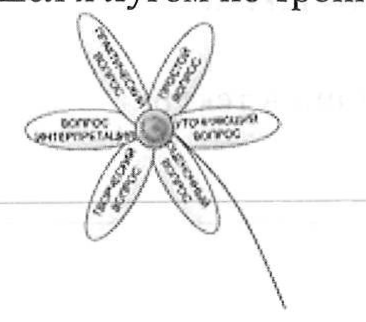 - Сегодня мы познакомимся на уроке с необычной ромашкой, ромашкой вопросов.Создание положительного эмоционального настроя– Доброе утро, солнце! (все поднимают руки, затем опускают)– Доброе утро, небо! (аналогичное движение)– Доброе утро, всем нам! (все разводят руки в стороны, затем опускают) Скачут побегайчикиСолнечные зайчики,Мы зовем их - не идут,Были тут - и нет их тут.Прыг, прыг по углам,Были там - и нет их там.Где же зайчики? Ушли,Мы нигде их не нашли.  (А. Бродский)Учитель берет фонарик и предлагает поймать солнечного зайчика, наступив на желтое пятно на полу.Актуализация жизненного опыта. Целеполагание. Работа со звуком ЭНа доске: (Элли, Эдик, Эрнест, Эдуард, бегемотик Эдди, Эмма, Эльза)Какие звуки даёт нам буква е? (Слова лес[э]; вечером[э], речка [э]; отвечало [э]; конец [э]; смех [э]; олень [э]; попробуем [й'э])Дайте характеристику букве е и её звукам. (Буква е гласная, обозначает звук [э], когда стоит после согласной буквы. Буква е обозначает два звука [й'э], когда стоит после гласной буквы, в начале слова и после разделительного ь.)Теперь вы можете объяснить, почему буква э стоит в паре с буквой е. (Они дают один звук [э]. Только с буквой е согласные читаются мягко, а с буквой э — твердо.)Назовите все гласные, с которыми согласные читаются твёрдо, затем гласные, с которыми согласные читаются мягко. (Гласные а, о, у, ы, з; я, е, ю, и, е.)Посчитайте, сколько гласных букв в русском языке? (10 букв) Сколько гласных звуков в русском языке? (6 звуков) Какой звук даёт пара букв о—ё? ([о], [й'о])Какой звук даёт пара букв э—е? ([э], [й'э])Какие звуки даёт пара букв ы—и? ([ы], [и])Учитель задает проблемные вопросы:Можно солнце подержать в руке? Можно ли ходить по лучикам солнца?Возможные варианты детей. Далее учитель озвучивает загадку.Шел я лугом по тропинке, Видел солнце на травинке.Но совсем не горячи солнца белые лучи. (Ромашка)                                             - Сегодня мы познакомимся на уроке с необычной ромашкой, ромашкой вопросов.Создание положительного эмоционального настроя– Доброе утро, солнце! (все поднимают руки, затем опускают)– Доброе утро, небо! (аналогичное движение)– Доброе утро, всем нам! (все разводят руки в стороны, затем опускают) Скачут побегайчикиСолнечные зайчики,Мы зовем их - не идут,Были тут - и нет их тут.Прыг, прыг по углам,Были там - и нет их там.Где же зайчики? Ушли,Мы нигде их не нашли.  (А. Бродский)Учитель берет фонарик и предлагает поймать солнечного зайчика, наступив на желтое пятно на полу.Актуализация жизненного опыта. Целеполагание. Работа со звуком ЭНа доске: (Элли, Эдик, Эрнест, Эдуард, бегемотик Эдди, Эмма, Эльза)Какие звуки даёт нам буква е? (Слова лес[э]; вечером[э], речка [э]; отвечало [э]; конец [э]; смех [э]; олень [э]; попробуем [й'э])Дайте характеристику букве е и её звукам. (Буква е гласная, обозначает звук [э], когда стоит после согласной буквы. Буква е обозначает два звука [й'э], когда стоит после гласной буквы, в начале слова и после разделительного ь.)Теперь вы можете объяснить, почему буква э стоит в паре с буквой е. (Они дают один звук [э]. Только с буквой е согласные читаются мягко, а с буквой э — твердо.)Назовите все гласные, с которыми согласные читаются твёрдо, затем гласные, с которыми согласные читаются мягко. (Гласные а, о, у, ы, з; я, е, ю, и, е.)Посчитайте, сколько гласных букв в русском языке? (10 букв) Сколько гласных звуков в русском языке? (6 звуков) Какой звук даёт пара букв о—ё? ([о], [й'о])Какой звук даёт пара букв э—е? ([э], [й'э])Какие звуки даёт пара букв ы—и? ([ы], [и])Учитель задает проблемные вопросы:Можно солнце подержать в руке? Можно ли ходить по лучикам солнца?Возможные варианты детей. Далее учитель озвучивает загадку.Шел я лугом по тропинке, Видел солнце на травинке.Но совсем не горячи солнца белые лучи. (Ромашка)                                             - Сегодня мы познакомимся на уроке с необычной ромашкой, ромашкой вопросов.Создание положительного эмоционального настроя– Доброе утро, солнце! (все поднимают руки, затем опускают)– Доброе утро, небо! (аналогичное движение)– Доброе утро, всем нам! (все разводят руки в стороны, затем опускают) Скачут побегайчикиСолнечные зайчики,Мы зовем их - не идут,Были тут - и нет их тут.Прыг, прыг по углам,Были там - и нет их там.Где же зайчики? Ушли,Мы нигде их не нашли.  (А. Бродский)Учитель берет фонарик и предлагает поймать солнечного зайчика, наступив на желтое пятно на полу.Актуализация жизненного опыта. Целеполагание. Работа со звуком ЭНа доске: (Элли, Эдик, Эрнест, Эдуард, бегемотик Эдди, Эмма, Эльза)Какие звуки даёт нам буква е? (Слова лес[э]; вечером[э], речка [э]; отвечало [э]; конец [э]; смех [э]; олень [э]; попробуем [й'э])Дайте характеристику букве е и её звукам. (Буква е гласная, обозначает звук [э], когда стоит после согласной буквы. Буква е обозначает два звука [й'э], когда стоит после гласной буквы, в начале слова и после разделительного ь.)Теперь вы можете объяснить, почему буква э стоит в паре с буквой е. (Они дают один звук [э]. Только с буквой е согласные читаются мягко, а с буквой э — твердо.)Назовите все гласные, с которыми согласные читаются твёрдо, затем гласные, с которыми согласные читаются мягко. (Гласные а, о, у, ы, з; я, е, ю, и, е.)Посчитайте, сколько гласных букв в русском языке? (10 букв) Сколько гласных звуков в русском языке? (6 звуков) Какой звук даёт пара букв о—ё? ([о], [й'о])Какой звук даёт пара букв э—е? ([э], [й'э])Какие звуки даёт пара букв ы—и? ([ы], [и])Учитель задает проблемные вопросы:Можно солнце подержать в руке? Можно ли ходить по лучикам солнца?Возможные варианты детей. Далее учитель озвучивает загадку.Шел я лугом по тропинке, Видел солнце на травинке.Но совсем не горячи солнца белые лучи. (Ромашка)                                             - Сегодня мы познакомимся на уроке с необычной ромашкой, ромашкой вопросов.Создание положительного эмоционального настроя– Доброе утро, солнце! (все поднимают руки, затем опускают)– Доброе утро, небо! (аналогичное движение)– Доброе утро, всем нам! (все разводят руки в стороны, затем опускают) Скачут побегайчикиСолнечные зайчики,Мы зовем их - не идут,Были тут - и нет их тут.Прыг, прыг по углам,Были там - и нет их там.Где же зайчики? Ушли,Мы нигде их не нашли.  (А. Бродский)Учитель берет фонарик и предлагает поймать солнечного зайчика, наступив на желтое пятно на полу.Актуализация жизненного опыта. Целеполагание. Работа со звуком ЭНа доске: (Элли, Эдик, Эрнест, Эдуард, бегемотик Эдди, Эмма, Эльза)Какие звуки даёт нам буква е? (Слова лес[э]; вечером[э], речка [э]; отвечало [э]; конец [э]; смех [э]; олень [э]; попробуем [й'э])Дайте характеристику букве е и её звукам. (Буква е гласная, обозначает звук [э], когда стоит после согласной буквы. Буква е обозначает два звука [й'э], когда стоит после гласной буквы, в начале слова и после разделительного ь.)Теперь вы можете объяснить, почему буква э стоит в паре с буквой е. (Они дают один звук [э]. Только с буквой е согласные читаются мягко, а с буквой э — твердо.)Назовите все гласные, с которыми согласные читаются твёрдо, затем гласные, с которыми согласные читаются мягко. (Гласные а, о, у, ы, з; я, е, ю, и, е.)Посчитайте, сколько гласных букв в русском языке? (10 букв) Сколько гласных звуков в русском языке? (6 звуков) Какой звук даёт пара букв о—ё? ([о], [й'о])Какой звук даёт пара букв э—е? ([э], [й'э])Какие звуки даёт пара букв ы—и? ([ы], [и])Учитель задает проблемные вопросы:Можно солнце подержать в руке? Можно ли ходить по лучикам солнца?Возможные варианты детей. Далее учитель озвучивает загадку.Шел я лугом по тропинке, Видел солнце на травинке.Но совсем не горячи солнца белые лучи. (Ромашка)                                             - Сегодня мы познакомимся на уроке с необычной ромашкой, ромашкой вопросов.Середина урока Работа по закреплению темы1. Уточняющие вопросы - «насколько я понял...», «правильно ли я Вас поняла, что...».2. Интерпретирующие вопросы (объясняющие) - побуждая учеников к интерпретации, мы учим их навыкам осознания причин тех или иных поступков или мнений (почему?)3. Оценочные вопросы (сравнение) - необходимо использовать, когда вы слышите, что кто-либо из учеников выражает соседу по парте свое недовольство или удовольствие от произошедшего на уроке.4. Творческие вопросы (прогноз) - «Как вы думаете, что произойдет дальше...?»5. Практические вопросы - «Как мы можем...?» «Как поступили бы вы...?» Пример. Дети отвечают на вопросы постепенно и выполняют задания.1) Как записать заглавную и строчную буквы э,Э?ПрописьПрописывание строчной и заглавной букв э,Э.2) Если я правильно поняла, письменная и печатная буквы пишутся одинаково?Работа по учебнику(Г) 1. Беседа о людях разных профессий на стройке.2. Выяснение значений слов «экскаватор» и «эскалатор».3. Провести пальчиком по всем буквам Э.3) Почему нельзя шутить с электричеством?4) Что будет, если произнести Э с закрытым ртом?Артикуляционная гимнастика. Произнести букву с закрытым ртом.5) Почему знать буквы хорошо, а не знать - плохо?Разгадывание ребусов (экран, этаж).6) Где можно применить знания о букве Э?ПрописьПрописывание слов «эта», «эти», «этажи», «экскаватор».Фонетический разбор слов «этажи», «экскаватор».Физминутка «Строим дом»Получили мы подарки. Кирпичи, бруски и арки. Из коробки мы берем, Строим мы красивый дом. (Дети изображают, как выкладывают предметы из коробки.) Строим быстро, строим скоро Без цемента, без раствора. Дом карниз, труба и крыша.(Дети садятся на корточки, постепенно выпрямляясь, руками как бы кладут кирпичи.)Звучит песня «Всем на свете нужен дом» из м/ф «Три поросенка». Просмотр отрывка из мультфильмаКто строит дома? (строители)Люди каких профессий участвуют в строительстве дома? (каменщик, штукатур, маляр, кровельщик, паркетчик, стекольщик, бетонщик, сварщик, сантехник, электрик, плотник)Дидактическая игра «Кто что делает?» (педагог показывает картинки, а дети называют слова-действия)(Каменщик строит, возводит стены, строят библиотеки, школы, детские сады) Подбор слов-признаков, описывающих дом.Дом из кирпича (какой дом?) - кирпичный дом. из бетона - из пластмассы - из бумаги - из камня - из металла - изо льда - из глины - из стекла - из дерева – (К) Учитель спрашивает о значении слова «этаж».Работа по учебнику(Г) 4. Учитель предлагает детям прочитать текст «На стройке».(П) Дети объясняют друг другу, о каких этажах идет речь в тексте.Вспоминают о лесных этажах.Этажи на стройке и этажи у растений и животных.(К) 5.3аучивание стихотворения Б. Заходера «Строители». (Д, Г) Пальчиковая гимнастика «Инструменты»Мы пилили, (Делают пилящие движения.) Мы рубили, (Делают рубящие движения.) Громко молотком стучали,Свежей краской покрывали. (Выполняют движения руками вверх и вниз.) Мама очень нас хвалила (Хлопают в ладоши.) И печеньем угостила. (Поглаживают живот ладошкой.)Работа в прописи Рассматривание постера. Выяснение, почему стройка - опасное место, где нельзя играть и путешествовать детям.Списывание с письменного текста. Это - опасное место!Списывание с печатного текста. Не играй на стройке!Обратить внимание детей на знаки в конце предложения.Беседа о машинах-помощниках.Рассматривание картинок по учебнику.Рассказ детей об известных помощниках-машинах на стройке, родителях - строителях.Работа по закреплению темы1. Уточняющие вопросы - «насколько я понял...», «правильно ли я Вас поняла, что...».2. Интерпретирующие вопросы (объясняющие) - побуждая учеников к интерпретации, мы учим их навыкам осознания причин тех или иных поступков или мнений (почему?)3. Оценочные вопросы (сравнение) - необходимо использовать, когда вы слышите, что кто-либо из учеников выражает соседу по парте свое недовольство или удовольствие от произошедшего на уроке.4. Творческие вопросы (прогноз) - «Как вы думаете, что произойдет дальше...?»5. Практические вопросы - «Как мы можем...?» «Как поступили бы вы...?» Пример. Дети отвечают на вопросы постепенно и выполняют задания.1) Как записать заглавную и строчную буквы э,Э?ПрописьПрописывание строчной и заглавной букв э,Э.2) Если я правильно поняла, письменная и печатная буквы пишутся одинаково?Работа по учебнику(Г) 1. Беседа о людях разных профессий на стройке.2. Выяснение значений слов «экскаватор» и «эскалатор».3. Провести пальчиком по всем буквам Э.3) Почему нельзя шутить с электричеством?4) Что будет, если произнести Э с закрытым ртом?Артикуляционная гимнастика. Произнести букву с закрытым ртом.5) Почему знать буквы хорошо, а не знать - плохо?Разгадывание ребусов (экран, этаж).6) Где можно применить знания о букве Э?ПрописьПрописывание слов «эта», «эти», «этажи», «экскаватор».Фонетический разбор слов «этажи», «экскаватор».Физминутка «Строим дом»Получили мы подарки. Кирпичи, бруски и арки. Из коробки мы берем, Строим мы красивый дом. (Дети изображают, как выкладывают предметы из коробки.) Строим быстро, строим скоро Без цемента, без раствора. Дом карниз, труба и крыша.(Дети садятся на корточки, постепенно выпрямляясь, руками как бы кладут кирпичи.)Звучит песня «Всем на свете нужен дом» из м/ф «Три поросенка». Просмотр отрывка из мультфильмаКто строит дома? (строители)Люди каких профессий участвуют в строительстве дома? (каменщик, штукатур, маляр, кровельщик, паркетчик, стекольщик, бетонщик, сварщик, сантехник, электрик, плотник)Дидактическая игра «Кто что делает?» (педагог показывает картинки, а дети называют слова-действия)(Каменщик строит, возводит стены, строят библиотеки, школы, детские сады) Подбор слов-признаков, описывающих дом.Дом из кирпича (какой дом?) - кирпичный дом. из бетона - из пластмассы - из бумаги - из камня - из металла - изо льда - из глины - из стекла - из дерева – (К) Учитель спрашивает о значении слова «этаж».Работа по учебнику(Г) 4. Учитель предлагает детям прочитать текст «На стройке».(П) Дети объясняют друг другу, о каких этажах идет речь в тексте.Вспоминают о лесных этажах.Этажи на стройке и этажи у растений и животных.(К) 5.3аучивание стихотворения Б. Заходера «Строители». (Д, Г) Пальчиковая гимнастика «Инструменты»Мы пилили, (Делают пилящие движения.) Мы рубили, (Делают рубящие движения.) Громко молотком стучали,Свежей краской покрывали. (Выполняют движения руками вверх и вниз.) Мама очень нас хвалила (Хлопают в ладоши.) И печеньем угостила. (Поглаживают живот ладошкой.)Работа в прописи Рассматривание постера. Выяснение, почему стройка - опасное место, где нельзя играть и путешествовать детям.Списывание с письменного текста. Это - опасное место!Списывание с печатного текста. Не играй на стройке!Обратить внимание детей на знаки в конце предложения.Беседа о машинах-помощниках.Рассматривание картинок по учебнику.Рассказ детей об известных помощниках-машинах на стройке, родителях - строителях.Работа по закреплению темы1. Уточняющие вопросы - «насколько я понял...», «правильно ли я Вас поняла, что...».2. Интерпретирующие вопросы (объясняющие) - побуждая учеников к интерпретации, мы учим их навыкам осознания причин тех или иных поступков или мнений (почему?)3. Оценочные вопросы (сравнение) - необходимо использовать, когда вы слышите, что кто-либо из учеников выражает соседу по парте свое недовольство или удовольствие от произошедшего на уроке.4. Творческие вопросы (прогноз) - «Как вы думаете, что произойдет дальше...?»5. Практические вопросы - «Как мы можем...?» «Как поступили бы вы...?» Пример. Дети отвечают на вопросы постепенно и выполняют задания.1) Как записать заглавную и строчную буквы э,Э?ПрописьПрописывание строчной и заглавной букв э,Э.2) Если я правильно поняла, письменная и печатная буквы пишутся одинаково?Работа по учебнику(Г) 1. Беседа о людях разных профессий на стройке.2. Выяснение значений слов «экскаватор» и «эскалатор».3. Провести пальчиком по всем буквам Э.3) Почему нельзя шутить с электричеством?4) Что будет, если произнести Э с закрытым ртом?Артикуляционная гимнастика. Произнести букву с закрытым ртом.5) Почему знать буквы хорошо, а не знать - плохо?Разгадывание ребусов (экран, этаж).6) Где можно применить знания о букве Э?ПрописьПрописывание слов «эта», «эти», «этажи», «экскаватор».Фонетический разбор слов «этажи», «экскаватор».Физминутка «Строим дом»Получили мы подарки. Кирпичи, бруски и арки. Из коробки мы берем, Строим мы красивый дом. (Дети изображают, как выкладывают предметы из коробки.) Строим быстро, строим скоро Без цемента, без раствора. Дом карниз, труба и крыша.(Дети садятся на корточки, постепенно выпрямляясь, руками как бы кладут кирпичи.)Звучит песня «Всем на свете нужен дом» из м/ф «Три поросенка». Просмотр отрывка из мультфильмаКто строит дома? (строители)Люди каких профессий участвуют в строительстве дома? (каменщик, штукатур, маляр, кровельщик, паркетчик, стекольщик, бетонщик, сварщик, сантехник, электрик, плотник)Дидактическая игра «Кто что делает?» (педагог показывает картинки, а дети называют слова-действия)(Каменщик строит, возводит стены, строят библиотеки, школы, детские сады) Подбор слов-признаков, описывающих дом.Дом из кирпича (какой дом?) - кирпичный дом. из бетона - из пластмассы - из бумаги - из камня - из металла - изо льда - из глины - из стекла - из дерева – (К) Учитель спрашивает о значении слова «этаж».Работа по учебнику(Г) 4. Учитель предлагает детям прочитать текст «На стройке».(П) Дети объясняют друг другу, о каких этажах идет речь в тексте.Вспоминают о лесных этажах.Этажи на стройке и этажи у растений и животных.(К) 5.3аучивание стихотворения Б. Заходера «Строители». (Д, Г) Пальчиковая гимнастика «Инструменты»Мы пилили, (Делают пилящие движения.) Мы рубили, (Делают рубящие движения.) Громко молотком стучали,Свежей краской покрывали. (Выполняют движения руками вверх и вниз.) Мама очень нас хвалила (Хлопают в ладоши.) И печеньем угостила. (Поглаживают живот ладошкой.)Работа в прописи Рассматривание постера. Выяснение, почему стройка - опасное место, где нельзя играть и путешествовать детям.Списывание с письменного текста. Это - опасное место!Списывание с печатного текста. Не играй на стройке!Обратить внимание детей на знаки в конце предложения.Беседа о машинах-помощниках.Рассматривание картинок по учебнику.Рассказ детей об известных помощниках-машинах на стройке, родителях - строителях.Работа по закреплению темы1. Уточняющие вопросы - «насколько я понял...», «правильно ли я Вас поняла, что...».2. Интерпретирующие вопросы (объясняющие) - побуждая учеников к интерпретации, мы учим их навыкам осознания причин тех или иных поступков или мнений (почему?)3. Оценочные вопросы (сравнение) - необходимо использовать, когда вы слышите, что кто-либо из учеников выражает соседу по парте свое недовольство или удовольствие от произошедшего на уроке.4. Творческие вопросы (прогноз) - «Как вы думаете, что произойдет дальше...?»5. Практические вопросы - «Как мы можем...?» «Как поступили бы вы...?» Пример. Дети отвечают на вопросы постепенно и выполняют задания.1) Как записать заглавную и строчную буквы э,Э?ПрописьПрописывание строчной и заглавной букв э,Э.2) Если я правильно поняла, письменная и печатная буквы пишутся одинаково?Работа по учебнику(Г) 1. Беседа о людях разных профессий на стройке.2. Выяснение значений слов «экскаватор» и «эскалатор».3. Провести пальчиком по всем буквам Э.3) Почему нельзя шутить с электричеством?4) Что будет, если произнести Э с закрытым ртом?Артикуляционная гимнастика. Произнести букву с закрытым ртом.5) Почему знать буквы хорошо, а не знать - плохо?Разгадывание ребусов (экран, этаж).6) Где можно применить знания о букве Э?ПрописьПрописывание слов «эта», «эти», «этажи», «экскаватор».Фонетический разбор слов «этажи», «экскаватор».Физминутка «Строим дом»Получили мы подарки. Кирпичи, бруски и арки. Из коробки мы берем, Строим мы красивый дом. (Дети изображают, как выкладывают предметы из коробки.) Строим быстро, строим скоро Без цемента, без раствора. Дом карниз, труба и крыша.(Дети садятся на корточки, постепенно выпрямляясь, руками как бы кладут кирпичи.)Звучит песня «Всем на свете нужен дом» из м/ф «Три поросенка». Просмотр отрывка из мультфильмаКто строит дома? (строители)Люди каких профессий участвуют в строительстве дома? (каменщик, штукатур, маляр, кровельщик, паркетчик, стекольщик, бетонщик, сварщик, сантехник, электрик, плотник)Дидактическая игра «Кто что делает?» (педагог показывает картинки, а дети называют слова-действия)(Каменщик строит, возводит стены, строят библиотеки, школы, детские сады) Подбор слов-признаков, описывающих дом.Дом из кирпича (какой дом?) - кирпичный дом. из бетона - из пластмассы - из бумаги - из камня - из металла - изо льда - из глины - из стекла - из дерева – (К) Учитель спрашивает о значении слова «этаж».Работа по учебнику(Г) 4. Учитель предлагает детям прочитать текст «На стройке».(П) Дети объясняют друг другу, о каких этажах идет речь в тексте.Вспоминают о лесных этажах.Этажи на стройке и этажи у растений и животных.(К) 5.3аучивание стихотворения Б. Заходера «Строители». (Д, Г) Пальчиковая гимнастика «Инструменты»Мы пилили, (Делают пилящие движения.) Мы рубили, (Делают рубящие движения.) Громко молотком стучали,Свежей краской покрывали. (Выполняют движения руками вверх и вниз.) Мама очень нас хвалила (Хлопают в ладоши.) И печеньем угостила. (Поглаживают живот ладошкой.)Работа в прописи Рассматривание постера. Выяснение, почему стройка - опасное место, где нельзя играть и путешествовать детям.Списывание с письменного текста. Это - опасное место!Списывание с печатного текста. Не играй на стройке!Обратить внимание детей на знаки в конце предложения.Беседа о машинах-помощниках.Рассматривание картинок по учебнику.Рассказ детей об известных помощниках-машинах на стройке, родителях - строителях.Работа по закреплению темы1. Уточняющие вопросы - «насколько я понял...», «правильно ли я Вас поняла, что...».2. Интерпретирующие вопросы (объясняющие) - побуждая учеников к интерпретации, мы учим их навыкам осознания причин тех или иных поступков или мнений (почему?)3. Оценочные вопросы (сравнение) - необходимо использовать, когда вы слышите, что кто-либо из учеников выражает соседу по парте свое недовольство или удовольствие от произошедшего на уроке.4. Творческие вопросы (прогноз) - «Как вы думаете, что произойдет дальше...?»5. Практические вопросы - «Как мы можем...?» «Как поступили бы вы...?» Пример. Дети отвечают на вопросы постепенно и выполняют задания.1) Как записать заглавную и строчную буквы э,Э?ПрописьПрописывание строчной и заглавной букв э,Э.2) Если я правильно поняла, письменная и печатная буквы пишутся одинаково?Работа по учебнику(Г) 1. Беседа о людях разных профессий на стройке.2. Выяснение значений слов «экскаватор» и «эскалатор».3. Провести пальчиком по всем буквам Э.3) Почему нельзя шутить с электричеством?4) Что будет, если произнести Э с закрытым ртом?Артикуляционная гимнастика. Произнести букву с закрытым ртом.5) Почему знать буквы хорошо, а не знать - плохо?Разгадывание ребусов (экран, этаж).6) Где можно применить знания о букве Э?ПрописьПрописывание слов «эта», «эти», «этажи», «экскаватор».Фонетический разбор слов «этажи», «экскаватор».Физминутка «Строим дом»Получили мы подарки. Кирпичи, бруски и арки. Из коробки мы берем, Строим мы красивый дом. (Дети изображают, как выкладывают предметы из коробки.) Строим быстро, строим скоро Без цемента, без раствора. Дом карниз, труба и крыша.(Дети садятся на корточки, постепенно выпрямляясь, руками как бы кладут кирпичи.)Звучит песня «Всем на свете нужен дом» из м/ф «Три поросенка». Просмотр отрывка из мультфильмаКто строит дома? (строители)Люди каких профессий участвуют в строительстве дома? (каменщик, штукатур, маляр, кровельщик, паркетчик, стекольщик, бетонщик, сварщик, сантехник, электрик, плотник)Дидактическая игра «Кто что делает?» (педагог показывает картинки, а дети называют слова-действия)(Каменщик строит, возводит стены, строят библиотеки, школы, детские сады) Подбор слов-признаков, описывающих дом.Дом из кирпича (какой дом?) - кирпичный дом. из бетона - из пластмассы - из бумаги - из камня - из металла - изо льда - из глины - из стекла - из дерева – (К) Учитель спрашивает о значении слова «этаж».Работа по учебнику(Г) 4. Учитель предлагает детям прочитать текст «На стройке».(П) Дети объясняют друг другу, о каких этажах идет речь в тексте.Вспоминают о лесных этажах.Этажи на стройке и этажи у растений и животных.(К) 5.3аучивание стихотворения Б. Заходера «Строители». (Д, Г) Пальчиковая гимнастика «Инструменты»Мы пилили, (Делают пилящие движения.) Мы рубили, (Делают рубящие движения.) Громко молотком стучали,Свежей краской покрывали. (Выполняют движения руками вверх и вниз.) Мама очень нас хвалила (Хлопают в ладоши.) И печеньем угостила. (Поглаживают живот ладошкой.)Работа в прописи Рассматривание постера. Выяснение, почему стройка - опасное место, где нельзя играть и путешествовать детям.Списывание с письменного текста. Это - опасное место!Списывание с печатного текста. Не играй на стройке!Обратить внимание детей на знаки в конце предложения.Беседа о машинах-помощниках.Рассматривание картинок по учебнику.Рассказ детей об известных помощниках-машинах на стройке, родителях - строителях.Учебник с. 108-109Пропись с.23Конец урокаИтог урока. РефлексияРаспустились ромашки на поле,Много — много красивых цветов.И колышется белое море -Как мечта из несбыточных снов!Как хочу я в него окунуться.В них упасть и на небо смотреть.И от счастья в душе улыбнуться.Сердцем в небо, как птица лететь!Педагог благодарит детей за урок. Говорит, что ромашка является символом семьи. Просит, чтобы дети написали друг другу пожелания на ромашках, которые заберут домой и подарят своим родителям.Итог урока. РефлексияРаспустились ромашки на поле,Много — много красивых цветов.И колышется белое море -Как мечта из несбыточных снов!Как хочу я в него окунуться.В них упасть и на небо смотреть.И от счастья в душе улыбнуться.Сердцем в небо, как птица лететь!Педагог благодарит детей за урок. Говорит, что ромашка является символом семьи. Просит, чтобы дети написали друг другу пожелания на ромашках, которые заберут домой и подарят своим родителям.Итог урока. РефлексияРаспустились ромашки на поле,Много — много красивых цветов.И колышется белое море -Как мечта из несбыточных снов!Как хочу я в него окунуться.В них упасть и на небо смотреть.И от счастья в душе улыбнуться.Сердцем в небо, как птица лететь!Педагог благодарит детей за урок. Говорит, что ромашка является символом семьи. Просит, чтобы дети написали друг другу пожелания на ромашках, которые заберут домой и подарят своим родителям.Итог урока. РефлексияРаспустились ромашки на поле,Много — много красивых цветов.И колышется белое море -Как мечта из несбыточных снов!Как хочу я в него окунуться.В них упасть и на небо смотреть.И от счастья в душе улыбнуться.Сердцем в небо, как птица лететь!Педагог благодарит детей за урок. Говорит, что ромашка является символом семьи. Просит, чтобы дети написали друг другу пожелания на ромашках, которые заберут домой и подарят своим родителям.Итог урока. РефлексияРаспустились ромашки на поле,Много — много красивых цветов.И колышется белое море -Как мечта из несбыточных снов!Как хочу я в него окунуться.В них упасть и на небо смотреть.И от счастья в душе улыбнуться.Сердцем в небо, как птица лететь!Педагог благодарит детей за урок. Говорит, что ромашка является символом семьи. Просит, чтобы дети написали друг другу пожелания на ромашках, которые заберут домой и подарят своим родителям.ДифференциацияКаким образом Вы планируете оказать больше поддержки? Какие задачи Вы планируете поставить перед более способными учащимися?ДифференциацияКаким образом Вы планируете оказать больше поддержки? Какие задачи Вы планируете поставить перед более способными учащимися?ДифференциацияКаким образом Вы планируете оказать больше поддержки? Какие задачи Вы планируете поставить перед более способными учащимися?ОцениваниеКак Вы планируете проверить уровень усвоения материала учащимися?Используйте данный раздел для записи методов, которые Вы будете использовать для оценивания того, чему учащиеся научились во время урока.ОцениваниеКак Вы планируете проверить уровень усвоения материала учащимися?Используйте данный раздел для записи методов, которые Вы будете использовать для оценивания того, чему учащиеся научились во время урока.Здоровье и соблюдение техники безопасности

Здоровьесберегающие технологии.Используемые физминутки и активные виды деятельности.Здоровье и соблюдение техники безопасности

Здоровьесберегающие технологии.Используемые физминутки и активные виды деятельности.Самостоятельный выбор детьми текста для чтения. Работа в парах детей с разным уровнем подготовки.Ответы детей на систему вопросов по предыдущему материалу и материалу урока. Самостоятельный выбор детьми текста для чтения. Работа в парах детей с разным уровнем подготовки.Ответы детей на систему вопросов по предыдущему материалу и материалу урока. Самостоятельный выбор детьми текста для чтения. Работа в парах детей с разным уровнем подготовки.Ответы детей на систему вопросов по предыдущему материалу и материалу урока. Результаты упражнения в «Прописи». Результаты наблюдений учителя. Результаты самооценочной деятельности учащихся.Результаты контрольных заданий на усмотрение учителя.Результаты упражнения в «Прописи». Результаты наблюдений учителя. Результаты самооценочной деятельности учащихся.Результаты контрольных заданий на усмотрение учителя.Физминутка «Строим дом»Получили мы подарки. Кирпичи, бруски и арки. Из коробки мы берем, Строим мы красивый дом. (Дети изображают, как выкладывают предметы из коробки.) Строим быстро, строим скоро Без цемента, без раствора. Дом карниз, труба и крыша. (Дети садятся на корточки, постепенно выпрямляясь, руками как бы кладут кирпичи.)Пальчиковая гимнастика «Инструменты»Мы пилили, (Делают пилящие движения.) Мы рубили, (Делают рубящие движения.) Громко молотком стучали,Свежей краской покрывали. (Выполняют движения руками вверх и вниз.) Мама очень нас хвалила (Хлопают в ладоши.) И печеньем угостила. (Поглаживают живот ладошкой.)Физминутка «Строим дом»Получили мы подарки. Кирпичи, бруски и арки. Из коробки мы берем, Строим мы красивый дом. (Дети изображают, как выкладывают предметы из коробки.) Строим быстро, строим скоро Без цемента, без раствора. Дом карниз, труба и крыша. (Дети садятся на корточки, постепенно выпрямляясь, руками как бы кладут кирпичи.)Пальчиковая гимнастика «Инструменты»Мы пилили, (Делают пилящие движения.) Мы рубили, (Делают рубящие движения.) Громко молотком стучали,Свежей краской покрывали. (Выполняют движения руками вверх и вниз.) Мама очень нас хвалила (Хлопают в ладоши.) И печеньем угостила. (Поглаживают живот ладошкой.)